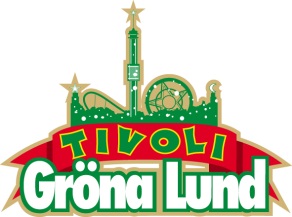 Pressmeddelande 2015-12-14MIRIAM BRYANT KLAR FÖR GRÖNANS STORA SCEN
Hon gjorde succé med sina unika och fantastiska tolkningar av låtar som ”Sista morgonen” och ”Allt jag behöver” i TV4:s ”Så mycket bättre”. Biljetterna till hennes konsert på Cirkus sålde slut på nolltid, men idag är vi stolta över att kunna meddela att vi lyckats boka henne till Gröna Lund i sommar. Den 19 maj kl. 20.00 intar Miriam Bryant Stora Scen.  
Miriam Bryant har på kort tid gått från att vara en av Sveriges mest lovande artister till att infria de högt ställda förväntningarna och mer därtill. Med en naturlig talang för låtskriveri och en sångröst och närvaro som lämnar få oberörda, har Miriam tagit en välförtjänt plats i popvärldens finrum. Singeln ”Push Play” från debutalbumet ”Raised In Rain” (2013) sålde dubbel platina i Sverige och blev en av P3:s överlägset mest spelade låtar 2013. Nu gör hon succé med sina kaxiga och emotionella tolkningar av kända låtar i programmet ”Så mycket bättre”. Hennes version av ”Sista morgonen” (”One last time”) har spelats över 9 miljoner gånger på Spotify och ”Ett sista glas” över 12 miljoner gånger. Den 19 maj kl. 20.00 ställer hon sig på Gröna Lunds Stora Scen. 

– Jag tror ingen satt oberörd när Miriam framförde sin version av Niklas Strömstedts ”Sista morgonen” och det ska bli väldigt spännande att få se henne kliva ut på Stora Scen i sommar, säger Kenny Mattsson, programchef på Gröna Lund. 

För mer information kontakta Annika Troselius, Informationsansvarig på telefon 0708-580050 eller e-mail annika.troselius@gronalund.com. För pressbilder besök Gröna Lunds bildbank www.bilder.gronalund.com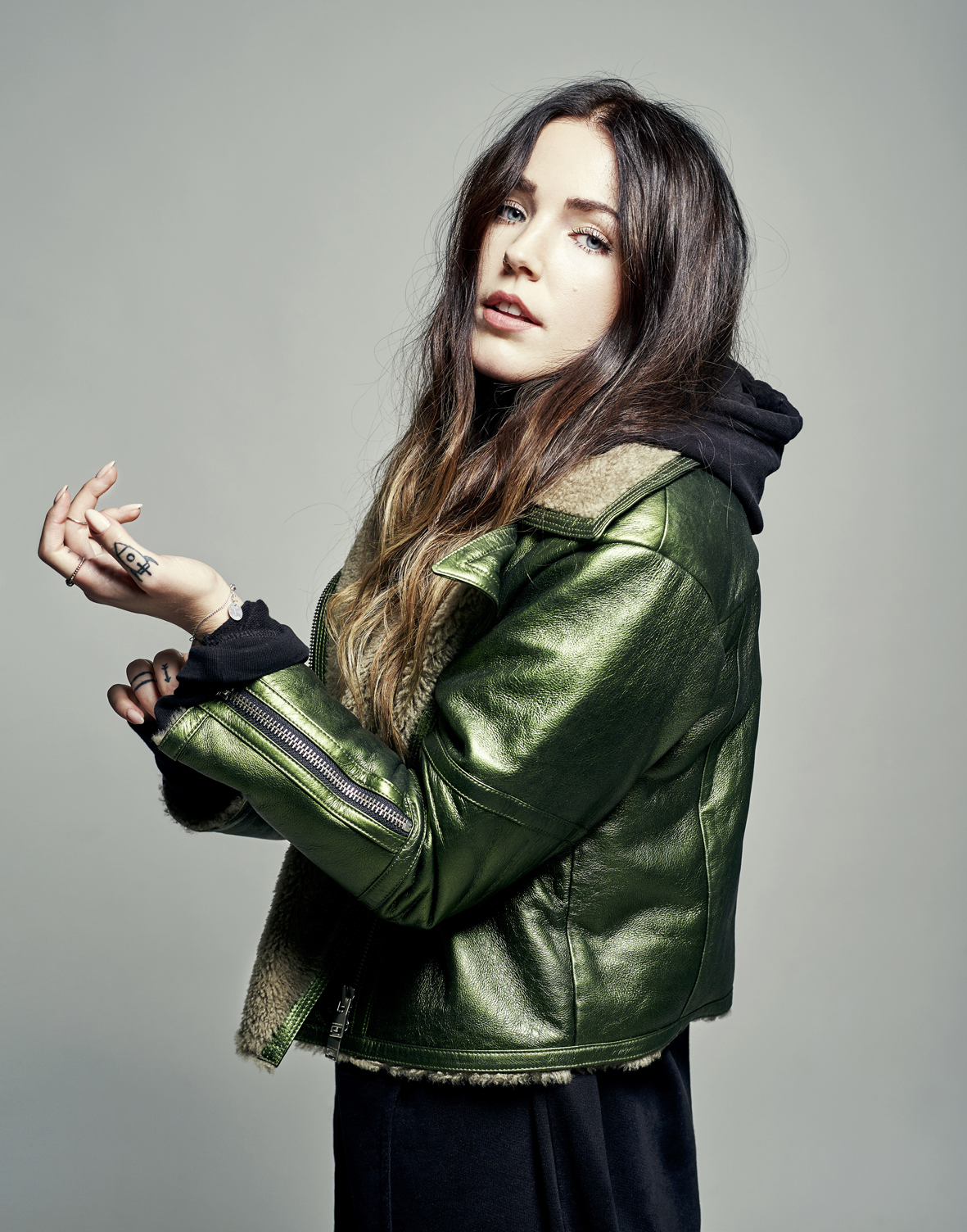 KONSERTSOMMAREN 2016
Med Gröna Lunds entrékort Gröna Kortet har man fri entré hela säsongen, inklusive alla konserter. Gröna Kortet kostar 240 kr och går att köpa i Gröna Lunds webbshop. Följande konserter är hittills bokade på Gröna Lund:
Miriam Bryant – 19 maj kl. 20.00 på Stora Scen
Troye Sivan – 20 maj kl. 20.00 på Stora Scen
Deep Purple – 14 juni kl. 20.00 på Stora Scen
NOFX – 16 juni kl. 20.00 på Stora Scen
Dropkick Murphys – 21 juni kl. 20.00 på Stora Scen
Sixx:A.M. – 22 juni kl. 20.00 på Stora Scen
Status Quo – 3 juli kl. 20.00 på Stora Scen


